DEQUES DE MADEIRA PLÁSTICA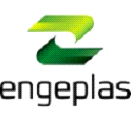 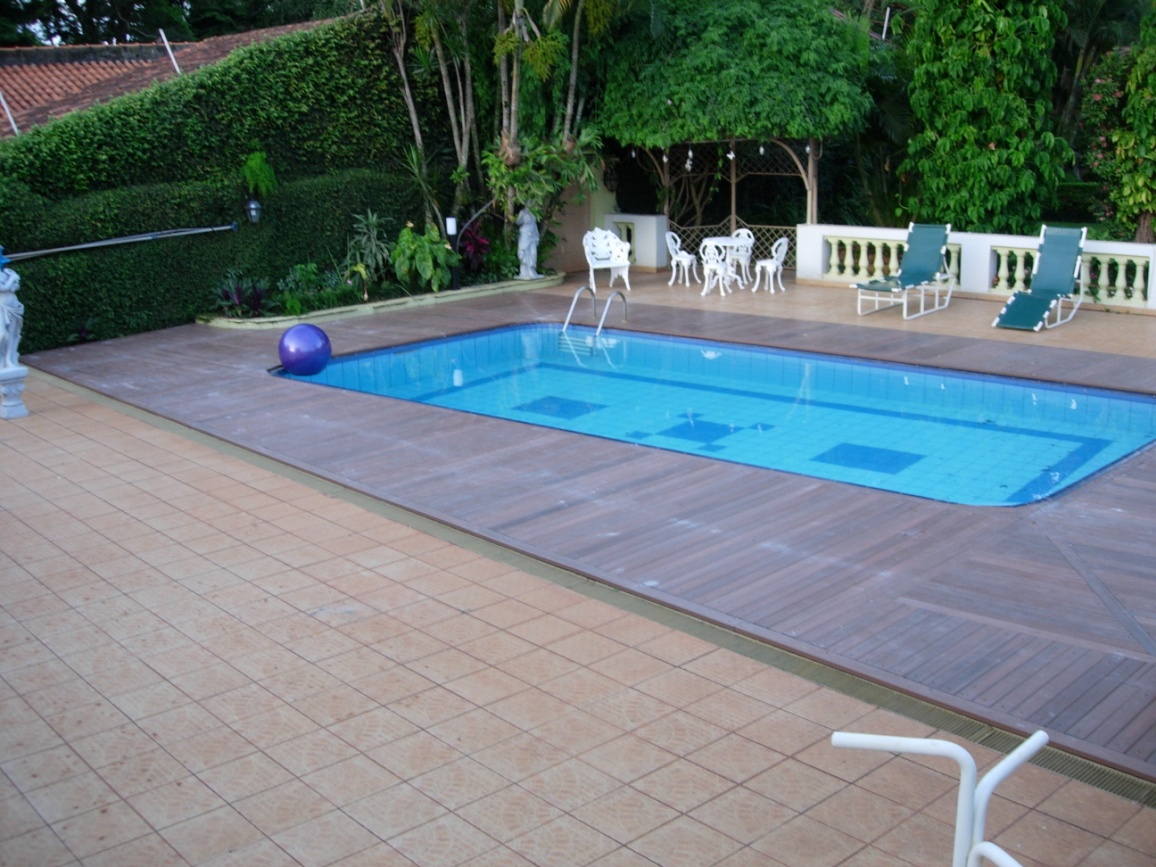 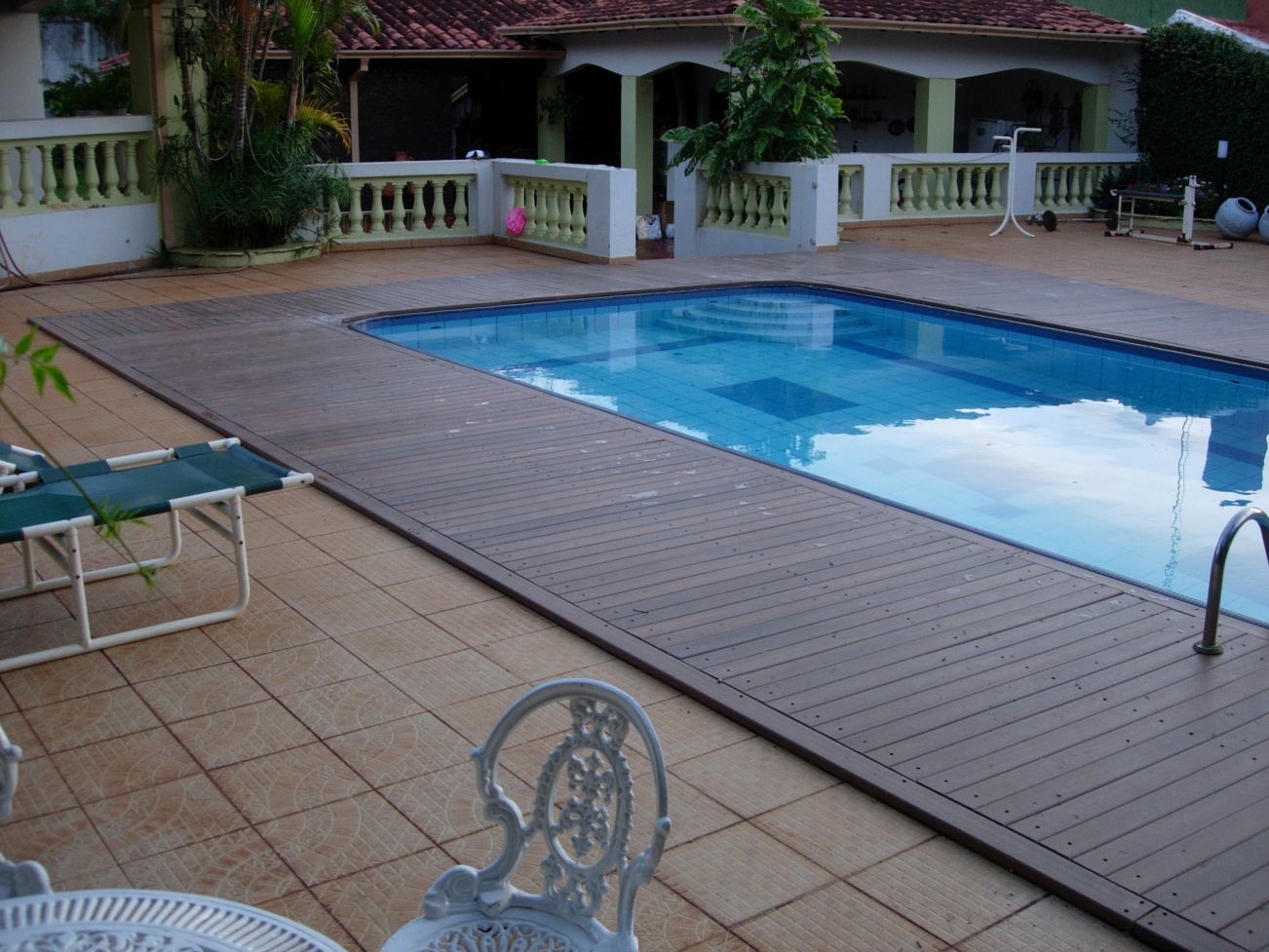 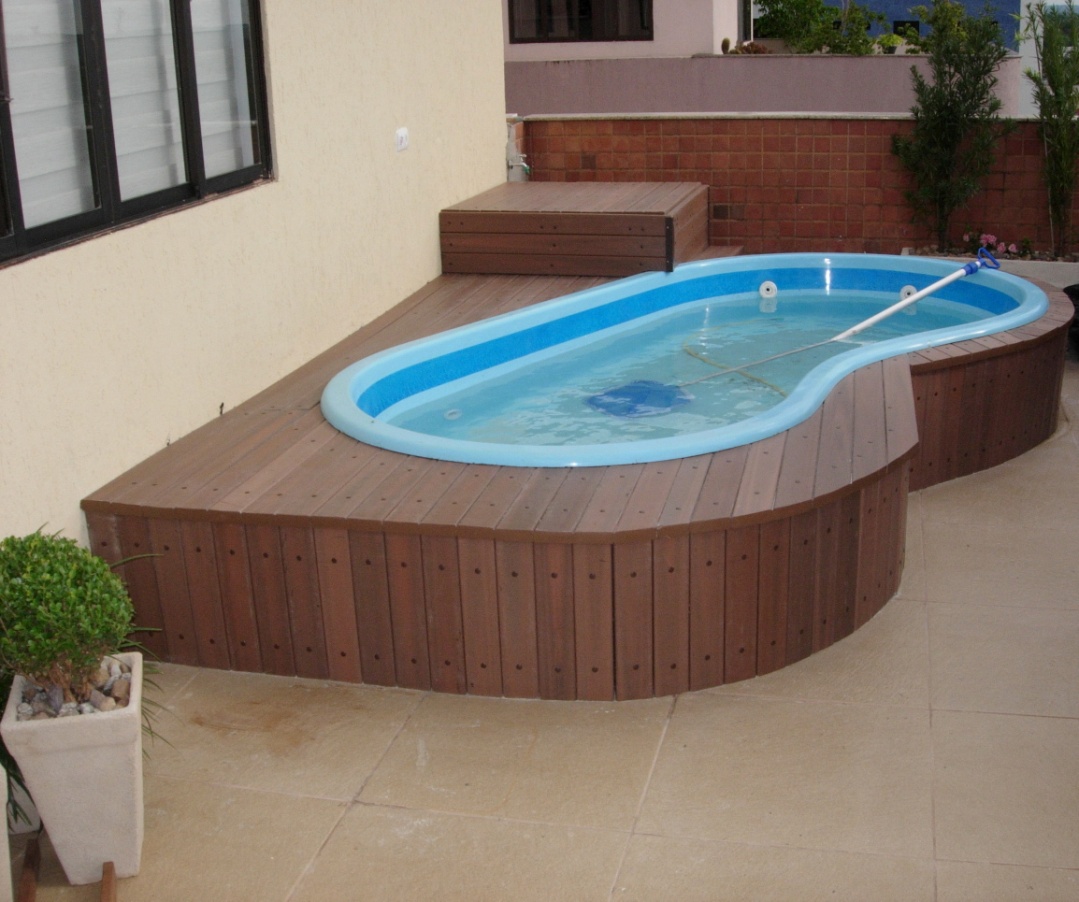 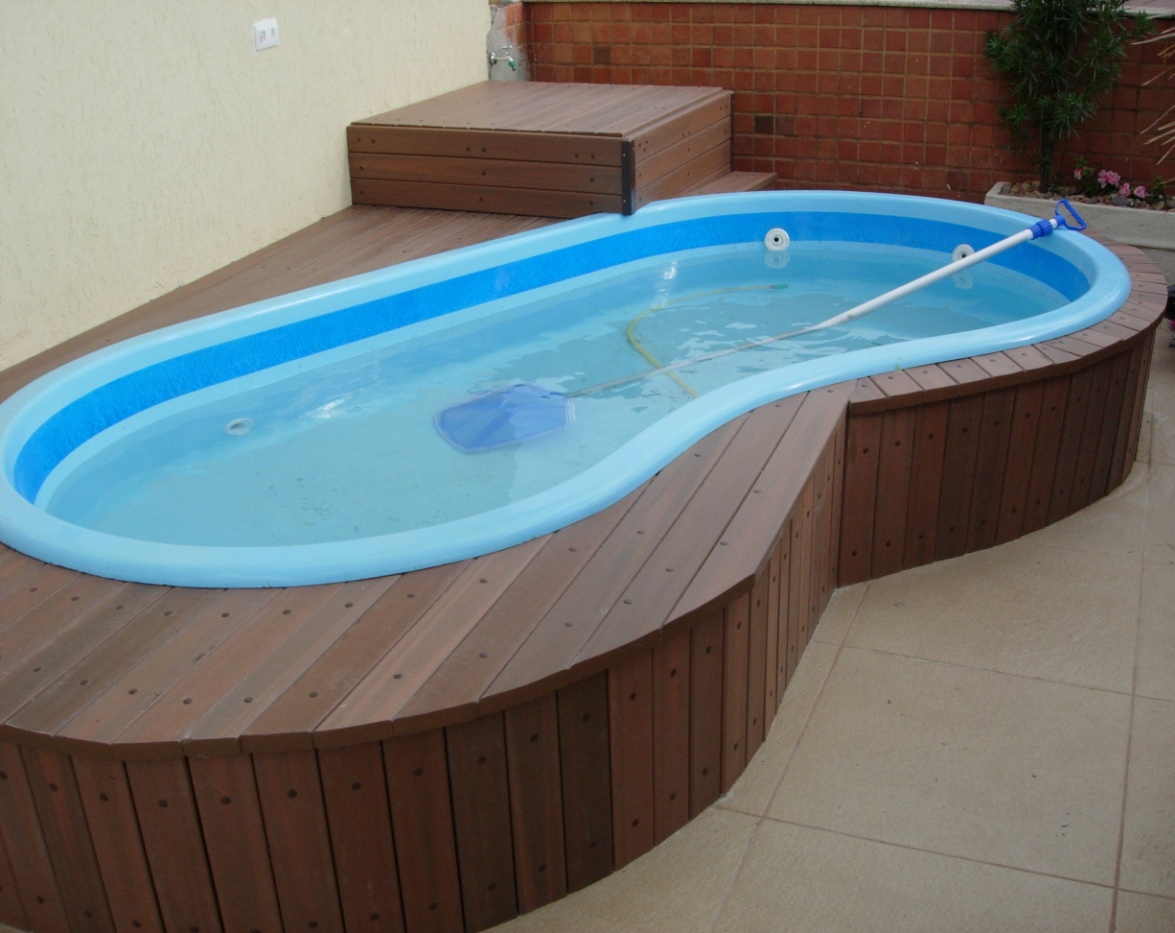 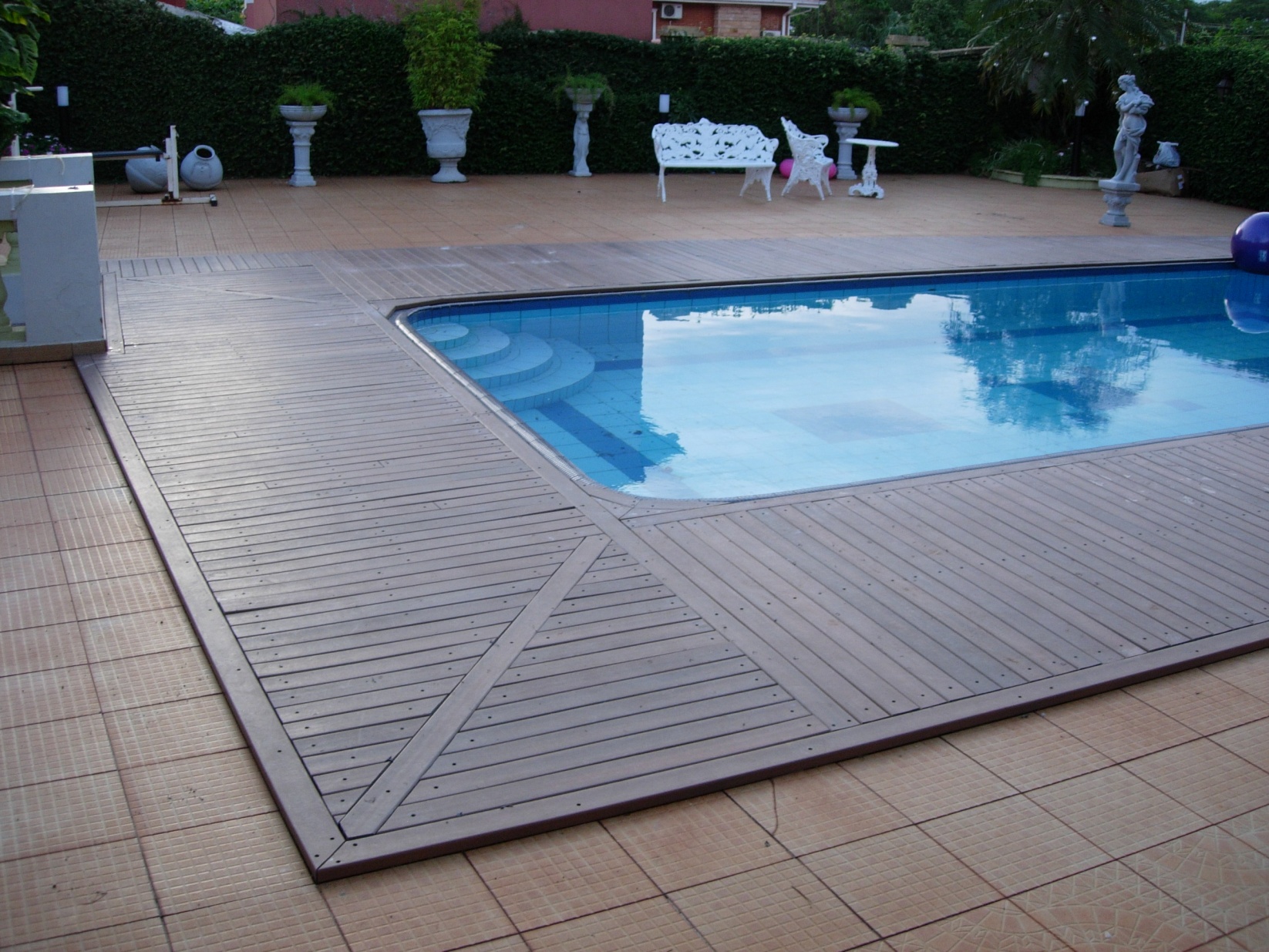 